PRAĆENJE RITMA INSTRUMENTOMZADATAK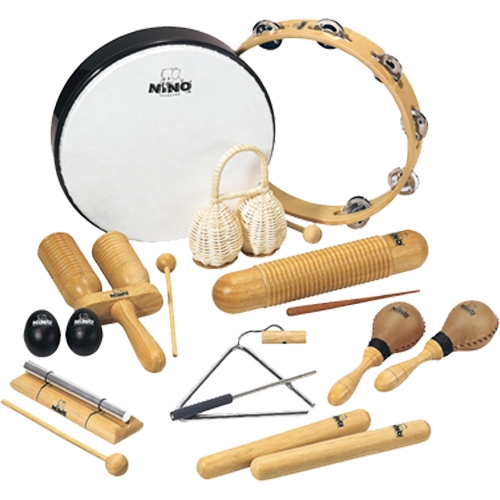 UZMI NEKI OD INSTRUMENATA SLIČNIH OVIMA KOJI IMAŠ DOMA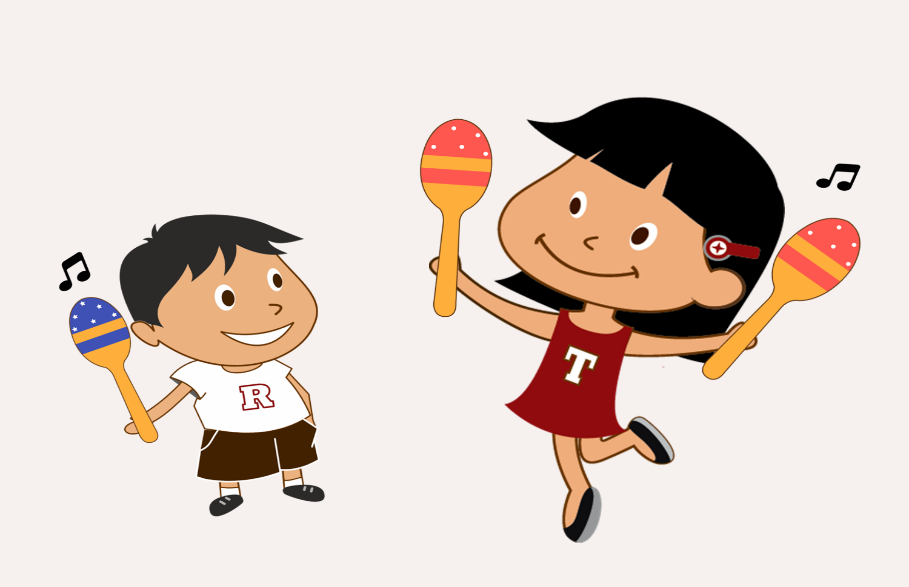 I POKUŠAJ NJIME PRATITI RITAM GLAZBE S RADIJA ILI WEBA.